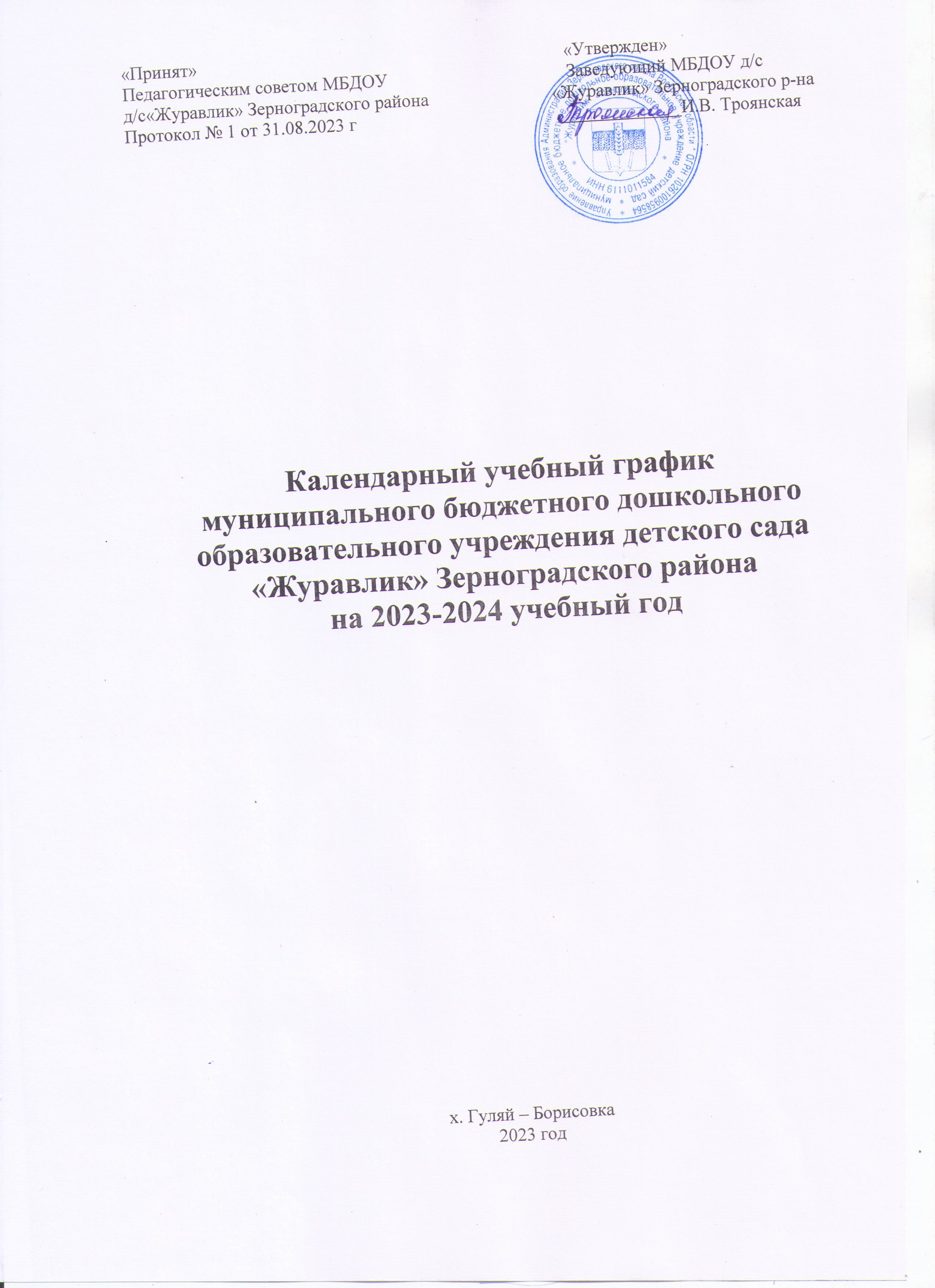 Пояснительная запискаКалендарный   учебный график является локальным нормативным документом, регламентирующим общие требования к организации образовательного процесса в муниципальном бюджетном дошкольном образовательном учреждении д/с «Журавлик» Зерноградского района. 	Календарный учебный график разработан в соответствии со следующими нормативными документами:Федеральным законом «Об образовании в Российской Федерации» от 29.12.2012 г. №273 (статья 2, пункт 9);СП 2.4.3648-20 "Санитарно-эпидемиологические требования к организациям воспитания и обучения, отдыха и оздоровления детей и молодежи" (Постановление Главного государственного санитарного врача Российской Федерации от 28. 09.2020 г. №28);Федеральной образовательной программой дошкольного образования (далее ФОП ДО), утвержденной Приказом Министерства просвещения Российской Федерации от 25.11.2022 № 1028 "Об утверждении федеральной образовательной программы дошкольного образования»;Федеральным государственным образовательным стандартом дошкольного образования (Утвержден приказом Министерства образования и науки Российской Федерации от 17 октября 2013 г. N 1155);  Уставом МБДОУ; Основной образовательной программой МБДОУ д/с «Журавлик».Календарный  учебный график учитывает в полном объеме возрастные психофизические особенности воспитанников и отвечает требованиям охраны их жизни и здоровья. Содержание календарного  учебного графика включает в себя следующие сведения:- режим работы ДОУ;- продолжительность учебного года;- количество недель в учебном году;- сроки проведения каникул, их начало и окончание;- сроки проведения мониторинга;- мероприятия, проводимые в летний оздоровительный период.Режим работы ДОУ: 9,5 часов (с 7.30 – 17.00),  рабочая неделя состоит из 5 дней, суббота и воскресенье – выходные дни.Согласно статье 112 Трудового Кодекса Российской Федерации, а также Постановления Правительства РФ от 29.08.2022 года №1505  «О переносе выходных дней в 2023 году» и Постановления правительства РФ от 10.08.2023г №1314 «О переносе выходных дней в 2024 году» в  календарном учебном графике учтены нерабочие (выходные и праздничные) дни.Продолжительность учебного года составляет 36 недель (1 и 2 полугодия).В соответствии с ФГОС ДО  целевые ориентиры не подлежат непосредственной оценке, в том числе в виде педагогической диагностики (мониторинга), и не являются основанием для их формального сравнения с реальными достижениями детей. Однако педагоги в ходе своей работы  выстраивают индивидуальную траекторию развития каждого ребенка. Для оценки индивидуального развития   проводится педагогическая диагностика (оценка индивидуального развития дошкольников, связанная с оценкой эффективности педагогических действий и лежащая в основе его дальнейшего планирования) в начале и конце учебного года. Педагогический мониторинг проводится в ходе наблюдений за активностью детей в спонтанной и специально организованной деятельности, бесед, индивидуальной работы с детьми.Праздники для воспитанников в течение учебного года планируются в соответствии с Годовым планом работы ДОУ на учебный год.Организация каникулярного отдыха в детском саду имеет свою специфику и определяется задачами воспитания в дошкольном учреждении. Для эффективного физиологического и психологического развития детей планирование каникулярного отдыха тщательно продумывается.Воспитательно-образовательная работа в летний оздоровительный период планируется в соответствии с Планом работы на летний период,   а также с учетом климатических условий. Календарный учебный график обсуждается и принимается педагогическим советом, утверждается приказом заведующего  ДОУ до начала учебного года. Все изменения, вносимые в годовой  учебный график, утверждаются приказом заведующего образовательного учреждения и доводятся до всех участников образовательного процесса.Муниципальное бюджетное дошкольное образовательное учреждение детский сад  «Журавлик» Зерноградского района в установленном законодательством Российской Федерации порядке несет ответственность за реализацию не в полном объеме образовательных программ в соответствии с календарным учебным графиком.Организация образовательного процессаРежим работы учрежденияРежим работы учрежденияРежим работы учрежденияРежим работы учрежденияРежим работы учрежденияРежим работы учрежденияРежим работы учреждения Продолжительность учебной недели Продолжительность учебной недели Продолжительность учебной недели5 дней (с понедельника по пятницу)5 дней (с понедельника по пятницу)5 дней (с понедельника по пятницу)5 дней (с понедельника по пятницу) Время работы возрастных групп Время работы возрастных групп Время работы возрастных групп9,5 часов в день (с 7.30 до 17.00 часов)9,5 часов в день (с 7.30 до 17.00 часов)9,5 часов в день (с 7.30 до 17.00 часов)9,5 часов в день (с 7.30 до 17.00 часов) Нерабочие дни Нерабочие дни Нерабочие дниСуббота, воскресенье и праздничные дниСуббота, воскресенье и праздничные дниСуббота, воскресенье и праздничные дниСуббота, воскресенье и праздничные дниПродолжительность учебного годаПродолжительность учебного годаПродолжительность учебного годаПродолжительность учебного годаПродолжительность учебного годаПродолжительность учебного годаПродолжительность учебного года Учебный годс 01.09.2023 г. по 31.05.2024 г.с 01.09.2023 г. по 31.05.2024 г.с 01.09.2023 г. по 31.05.2024 г.с 01.09.2023 г. по 31.05.2024 г.36 недель36 недель I полугодиес 01.09.2023 г. по 29.12.2023 г.с 01.09.2023 г. по 29.12.2023 г.с 01.09.2023 г. по 29.12.2023 г.с 01.09.2023 г. по 29.12.2023 г.17 недель17 недель II полугодиес 09.01.2024 г. по 31.05.2024 г.с 09.01.2024 г. по 31.05.2024 г.с 09.01.2024 г. по 31.05.2024 г.с 09.01.2024 г. по 31.05.2024 г.19 недель19 недельМероприятия, проводимые в рамках образовательного процессаМероприятия, проводимые в рамках образовательного процессаМероприятия, проводимые в рамках образовательного процессаМероприятия, проводимые в рамках образовательного процессаМероприятия, проводимые в рамках образовательного процессаМероприятия, проводимые в рамках образовательного процессаМероприятия, проводимые в рамках образовательного процесса       Продолжительность организованной образовательной деятельности: ООД проводится по расписанию, утвержденному заведующим МБДОУ. Длительность ООД в группах согласно СП 2.4.3648-20-санитарно-эпидемиологических правил и нормативов, ООП и Устава МБДОУ. ООД с использованием компьютеров, ИКТ проводится не более одного раза в течение дня и не чаще трех раз в неделю в дни наиболее высокой работоспособности: во вторник, в среду и в четверг. Продолжительность ООД с использованием компьютеров, ИКТ: - дети 5 - 7 лет не превышает 10 минут (для детей, имеющих хроническую патологию, часто болеющих (не более 4 раз в год), после перенесенных заболеваний в течение 2 недель - 7 минут; для детей 6 - 7 лет - 15 минут, для детей, имеющих хроническую патологию, часто болеющих (не более 4 раз в год), после перенесенных заболеваний в течение 2 недель - 10 мин. После работы с компьютером, ИКТ с детьми проводится гимнастика для глаз. Для профилактики утомления детей между периодами ООД проводятся физкультурные минутки, музыкальные занятия, динамические паузы - 10 минут.       Продолжительность организованной образовательной деятельности: ООД проводится по расписанию, утвержденному заведующим МБДОУ. Длительность ООД в группах согласно СП 2.4.3648-20-санитарно-эпидемиологических правил и нормативов, ООП и Устава МБДОУ. ООД с использованием компьютеров, ИКТ проводится не более одного раза в течение дня и не чаще трех раз в неделю в дни наиболее высокой работоспособности: во вторник, в среду и в четверг. Продолжительность ООД с использованием компьютеров, ИКТ: - дети 5 - 7 лет не превышает 10 минут (для детей, имеющих хроническую патологию, часто болеющих (не более 4 раз в год), после перенесенных заболеваний в течение 2 недель - 7 минут; для детей 6 - 7 лет - 15 минут, для детей, имеющих хроническую патологию, часто болеющих (не более 4 раз в год), после перенесенных заболеваний в течение 2 недель - 10 мин. После работы с компьютером, ИКТ с детьми проводится гимнастика для глаз. Для профилактики утомления детей между периодами ООД проводятся физкультурные минутки, музыкальные занятия, динамические паузы - 10 минут.       Продолжительность организованной образовательной деятельности: ООД проводится по расписанию, утвержденному заведующим МБДОУ. Длительность ООД в группах согласно СП 2.4.3648-20-санитарно-эпидемиологических правил и нормативов, ООП и Устава МБДОУ. ООД с использованием компьютеров, ИКТ проводится не более одного раза в течение дня и не чаще трех раз в неделю в дни наиболее высокой работоспособности: во вторник, в среду и в четверг. Продолжительность ООД с использованием компьютеров, ИКТ: - дети 5 - 7 лет не превышает 10 минут (для детей, имеющих хроническую патологию, часто болеющих (не более 4 раз в год), после перенесенных заболеваний в течение 2 недель - 7 минут; для детей 6 - 7 лет - 15 минут, для детей, имеющих хроническую патологию, часто болеющих (не более 4 раз в год), после перенесенных заболеваний в течение 2 недель - 10 мин. После работы с компьютером, ИКТ с детьми проводится гимнастика для глаз. Для профилактики утомления детей между периодами ООД проводятся физкультурные минутки, музыкальные занятия, динамические паузы - 10 минут.       Продолжительность организованной образовательной деятельности: ООД проводится по расписанию, утвержденному заведующим МБДОУ. Длительность ООД в группах согласно СП 2.4.3648-20-санитарно-эпидемиологических правил и нормативов, ООП и Устава МБДОУ. ООД с использованием компьютеров, ИКТ проводится не более одного раза в течение дня и не чаще трех раз в неделю в дни наиболее высокой работоспособности: во вторник, в среду и в четверг. Продолжительность ООД с использованием компьютеров, ИКТ: - дети 5 - 7 лет не превышает 10 минут (для детей, имеющих хроническую патологию, часто болеющих (не более 4 раз в год), после перенесенных заболеваний в течение 2 недель - 7 минут; для детей 6 - 7 лет - 15 минут, для детей, имеющих хроническую патологию, часто болеющих (не более 4 раз в год), после перенесенных заболеваний в течение 2 недель - 10 мин. После работы с компьютером, ИКТ с детьми проводится гимнастика для глаз. Для профилактики утомления детей между периодами ООД проводятся физкультурные минутки, музыкальные занятия, динамические паузы - 10 минут.       Продолжительность организованной образовательной деятельности: ООД проводится по расписанию, утвержденному заведующим МБДОУ. Длительность ООД в группах согласно СП 2.4.3648-20-санитарно-эпидемиологических правил и нормативов, ООП и Устава МБДОУ. ООД с использованием компьютеров, ИКТ проводится не более одного раза в течение дня и не чаще трех раз в неделю в дни наиболее высокой работоспособности: во вторник, в среду и в четверг. Продолжительность ООД с использованием компьютеров, ИКТ: - дети 5 - 7 лет не превышает 10 минут (для детей, имеющих хроническую патологию, часто болеющих (не более 4 раз в год), после перенесенных заболеваний в течение 2 недель - 7 минут; для детей 6 - 7 лет - 15 минут, для детей, имеющих хроническую патологию, часто болеющих (не более 4 раз в год), после перенесенных заболеваний в течение 2 недель - 10 мин. После работы с компьютером, ИКТ с детьми проводится гимнастика для глаз. Для профилактики утомления детей между периодами ООД проводятся физкультурные минутки, музыкальные занятия, динамические паузы - 10 минут.       Продолжительность организованной образовательной деятельности: ООД проводится по расписанию, утвержденному заведующим МБДОУ. Длительность ООД в группах согласно СП 2.4.3648-20-санитарно-эпидемиологических правил и нормативов, ООП и Устава МБДОУ. ООД с использованием компьютеров, ИКТ проводится не более одного раза в течение дня и не чаще трех раз в неделю в дни наиболее высокой работоспособности: во вторник, в среду и в четверг. Продолжительность ООД с использованием компьютеров, ИКТ: - дети 5 - 7 лет не превышает 10 минут (для детей, имеющих хроническую патологию, часто болеющих (не более 4 раз в год), после перенесенных заболеваний в течение 2 недель - 7 минут; для детей 6 - 7 лет - 15 минут, для детей, имеющих хроническую патологию, часто болеющих (не более 4 раз в год), после перенесенных заболеваний в течение 2 недель - 10 мин. После работы с компьютером, ИКТ с детьми проводится гимнастика для глаз. Для профилактики утомления детей между периодами ООД проводятся физкультурные минутки, музыкальные занятия, динамические паузы - 10 минут.       Продолжительность организованной образовательной деятельности: ООД проводится по расписанию, утвержденному заведующим МБДОУ. Длительность ООД в группах согласно СП 2.4.3648-20-санитарно-эпидемиологических правил и нормативов, ООП и Устава МБДОУ. ООД с использованием компьютеров, ИКТ проводится не более одного раза в течение дня и не чаще трех раз в неделю в дни наиболее высокой работоспособности: во вторник, в среду и в четверг. Продолжительность ООД с использованием компьютеров, ИКТ: - дети 5 - 7 лет не превышает 10 минут (для детей, имеющих хроническую патологию, часто болеющих (не более 4 раз в год), после перенесенных заболеваний в течение 2 недель - 7 минут; для детей 6 - 7 лет - 15 минут, для детей, имеющих хроническую патологию, часто болеющих (не более 4 раз в год), после перенесенных заболеваний в течение 2 недель - 10 мин. После работы с компьютером, ИКТ с детьми проводится гимнастика для глаз. Для профилактики утомления детей между периодами ООД проводятся физкультурные минутки, музыкальные занятия, динамические паузы - 10 минут.3.1 Мониторинг достижения детьми планируемых результатов освоения основной общеобразовательной программы дошкольного образования:3.1 Мониторинг достижения детьми планируемых результатов освоения основной общеобразовательной программы дошкольного образования:3.1 Мониторинг достижения детьми планируемых результатов освоения основной общеобразовательной программы дошкольного образования:3.1 Мониторинг достижения детьми планируемых результатов освоения основной общеобразовательной программы дошкольного образования:3.1 Мониторинг достижения детьми планируемых результатов освоения основной общеобразовательной программы дошкольного образования:3.1 Мониторинг достижения детьми планируемых результатов освоения основной общеобразовательной программы дошкольного образования:3.1 Мониторинг достижения детьми планируемых результатов освоения основной общеобразовательной программы дошкольного образования:НаименованиеСрокиСрокиСрокиСрокиКоличество днейКоличество дней Педагогическая диагностика, первичный мониторингс 04.09.2023 по 15.09.2023с 04.09.2023 по 15.09.2023с 04.09.2023 по 15.09.2023с 04.09.2023 по 15.09.202310 дней10 днейИтоговый мониторингс 13.05.2024  по 24.05.2024с 13.05.2024  по 24.05.2024с 13.05.2024  по 24.05.2024с 13.05.2024  по 24.05.202410 дней10 днейКаникулярное время, праздничные (нерабочие) дниКаникулярное время, праздничные (нерабочие) дниКаникулярное время, праздничные (нерабочие) дниКаникулярное время, праздничные (нерабочие) дниКаникулярное время, праздничные (нерабочие) дниКаникулярное время, праздничные (нерабочие) дниКаникулярное время, праздничные (нерабочие) дни4.1. Каникулы4.1. Каникулы4.1. Каникулы4.1. Каникулы4.1. Каникулы4.1. Каникулы4.1. КаникулыСроки/ датыСроки/ датыСроки/ датыСроки/ датыКоличество каникулярных недель/ праздничных днейКоличество каникулярных недель/ праздничных днейНовогодние каникулы30.12.2023 г. – 08.01.2024 г.30.12.2023 г. – 08.01.2024 г.30.12.2023 г. – 08.01.2024 г.30.12.2023 г. – 08.01.2024 г.10 дней10 дней Летний оздоровительный период01.06.2023 г. – 31.08.2023 г.01.06.2023 г. – 31.08.2023 г.01.06.2023 г. – 31.08.2023 г.01.06.2023 г. – 31.08.2023 г.13 недель13 недельВоспитательно-образовательная работа в летний оздоровительный период планируется в соответствии с Планом летней оздоровительной работы, тематическим планированием, а также с учетом климатических условий региона. В летний оздоровительный период с детьми организуются подвижные игры, соревнования, экскурсии, праздники, тематические развлечения, музыкальные и физкультурные занятия и развлечения, оздоровительные мероприятия с максимальным пребыванием детей на свежем воздухе.Воспитательно-образовательная работа в летний оздоровительный период планируется в соответствии с Планом летней оздоровительной работы, тематическим планированием, а также с учетом климатических условий региона. В летний оздоровительный период с детьми организуются подвижные игры, соревнования, экскурсии, праздники, тематические развлечения, музыкальные и физкультурные занятия и развлечения, оздоровительные мероприятия с максимальным пребыванием детей на свежем воздухе.Воспитательно-образовательная работа в летний оздоровительный период планируется в соответствии с Планом летней оздоровительной работы, тематическим планированием, а также с учетом климатических условий региона. В летний оздоровительный период с детьми организуются подвижные игры, соревнования, экскурсии, праздники, тематические развлечения, музыкальные и физкультурные занятия и развлечения, оздоровительные мероприятия с максимальным пребыванием детей на свежем воздухе.Воспитательно-образовательная работа в летний оздоровительный период планируется в соответствии с Планом летней оздоровительной работы, тематическим планированием, а также с учетом климатических условий региона. В летний оздоровительный период с детьми организуются подвижные игры, соревнования, экскурсии, праздники, тематические развлечения, музыкальные и физкультурные занятия и развлечения, оздоровительные мероприятия с максимальным пребыванием детей на свежем воздухе.Воспитательно-образовательная работа в летний оздоровительный период планируется в соответствии с Планом летней оздоровительной работы, тематическим планированием, а также с учетом климатических условий региона. В летний оздоровительный период с детьми организуются подвижные игры, соревнования, экскурсии, праздники, тематические развлечения, музыкальные и физкультурные занятия и развлечения, оздоровительные мероприятия с максимальным пребыванием детей на свежем воздухе.Воспитательно-образовательная работа в летний оздоровительный период планируется в соответствии с Планом летней оздоровительной работы, тематическим планированием, а также с учетом климатических условий региона. В летний оздоровительный период с детьми организуются подвижные игры, соревнования, экскурсии, праздники, тематические развлечения, музыкальные и физкультурные занятия и развлечения, оздоровительные мероприятия с максимальным пребыванием детей на свежем воздухе.Воспитательно-образовательная работа в летний оздоровительный период планируется в соответствии с Планом летней оздоровительной работы, тематическим планированием, а также с учетом климатических условий региона. В летний оздоровительный период с детьми организуются подвижные игры, соревнования, экскурсии, праздники, тематические развлечения, музыкальные и физкультурные занятия и развлечения, оздоровительные мероприятия с максимальным пребыванием детей на свежем воздухе.Проведение праздников, досугов, развлеченийПроведение праздников, досугов, развлеченийПроведение праздников, досугов, развлеченийПроведение праздников, досугов, развлечений1 раз в неделю с июня по август1 раз в неделю с июня по август1 раз в неделю с июня по августЭкскурсии, целевые прогулкиЭкскурсии, целевые прогулкиЭкскурсии, целевые прогулкиЭкскурсии, целевые прогулкипо плану педагогов и по плану работы в летний периодпо плану педагогов и по плану работы в летний периодпо плану педагогов и по плану работы в летний периодВыставки творческих работ воспитанниковВыставки творческих работ воспитанниковВыставки творческих работ воспитанниковВыставки творческих работ воспитанников1 раз в две недели1 раз в две недели1 раз в две недели4.2. Праздничные дни4.2. Праздничные дни4.2. Праздничные дни4.2. Праздничные дни4.2. Праздничные дни4.2. Праздничные дни4.2. Праздничные дни День народного единства День народного единства 4 - 6 ноября 2023 г. 4 - 6 ноября 2023 г. 4 - 6 ноября 2023 г. 4 - 6 ноября 2023 г. 3 дня Новогодние праздники Новогодние праздники 01 – 08 января 2024 г.  01 – 08 января 2024 г.  01 – 08 января 2024 г.  01 – 08 января 2024 г.  8 дней День защитника Отечества День защитника Отечества 23 февраля 2024 г. 23 февраля 2024 г. 23 февраля 2024 г. 23 февраля 2024 г. 1 день Международный женский день Международный женский день 08 марта 2024 г. 08 марта 2024 г. 08 марта 2024 г. 08 марта 2024 г. 1 день Праздник весны и труда Праздник весны и труда 28.04 – 01.05 мая 2024г. 28.04 – 01.05 мая 2024г. 28.04 – 01.05 мая 2024г. 28.04 – 01.05 мая 2024г. 4 дня День Победы День Победы 9-12 мая 2024 г. 9-12 мая 2024 г. 9-12 мая 2024 г. 9-12 мая 2024 г. 4 дня День России День России 12 июня 2024 г. 12 июня 2024 г. 12 июня 2024 г. 12 июня 2024 г. 1 дняПраздники и досуги, организуемые для воспитанниковПраздники и досуги, организуемые для воспитанниковПраздники и досуги, организуемые для воспитанниковПраздники и досуги, организуемые для воспитанниковПраздники и досуги, организуемые для воспитанниковПраздники и досуги, организуемые для воспитанниковПраздники и досуги, организуемые для воспитанниковПраздники и досуги для воспитанников в течение учебного года планируются в соответствии с Годовым планом работы ДОУ.Праздники и досуги для воспитанников в течение учебного года планируются в соответствии с Годовым планом работы ДОУ.Праздники и досуги для воспитанников в течение учебного года планируются в соответствии с Годовым планом работы ДОУ.Праздники и досуги для воспитанников в течение учебного года планируются в соответствии с Годовым планом работы ДОУ.Праздники и досуги для воспитанников в течение учебного года планируются в соответствии с Годовым планом работы ДОУ.Праздники и досуги для воспитанников в течение учебного года планируются в соответствии с Годовым планом работы ДОУ.Праздники и досуги для воспитанников в течение учебного года планируются в соответствии с Годовым планом работы ДОУ.